дүртенсе       сакырылышы	     двадцать шестое        заседаниеегерме   алтынсы         ултырышы                                            четвертого        созываKАРАР                                                                                   РЕШЕНИЕ   «19»   март   2020 й.                     №   145                     «19»  марта    2020 г.               Об утверждении  плана мероприятий  по благоустройству населенных пунктов сельского поселения Ахметовский сельсовет муниципального  района Кушнаренковский район  Республики  Башкортостан на 2020 год      Совет  сельского  поселения Ахметовский сельсовет муниципального района Кушнаренковский район Республики  Башкортостан решил:Утвердить  план мероприятий по благоустройству населенных пунктов сельского поселения Ахметовский сельсовет муниципального  района Кушнаренковскийрайон  Республики  Башкортостан на 2020 год(прилагается).Глава сельского поселения                                                         З.А.ЯлаеваБашkортостан  РеспубликаһыКушнаренко районы муниципаль районыныңӘХмӘТ ауыл советы ауыл билӘмӘһе cоветы452247, Әхмәтауылы, Yзәкурамы, 34Тел. 5-41-33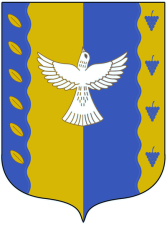 совет сельского поселенияАХМЕТОвский  сельсовет муниципального района Кушнаренковский районреспублики Башкортостан452247, село Ахметово, ул. Центральная, 34Тел. 5-41-33